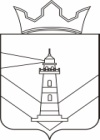 Совет депутатовКраснослудского сельского поселенияДобрянского муниципального районаПермского краяРЕШЕНИЕ 05.02.2018                                                                                                                  № 232                              «О согласовании объема поставки технической воды в д. Кулигино,  д. Залесная Краснослудского сельского поселения»       В соответствии с Федеральным законом от 07.12.2011 № 416-ФЗ «О водоснабжении и водоотведении», Федеральным законом от 06.10.2003 № 131-ФЗ «Об общих принципах организации местного самоуправления в Российской Федерации», Уставом Краснослудского сельского поселения,  Совет депутатов Краснослудского сельского поселения РЕШАЕТ: 1. Согласовать объем поставки технической воды  - 16,27 тыс.куб.м в д. Кулигино, д. Залесная Краснослудского сельского поселения.2. Контроль за исполнением настоящего решения оставляю за собой.  Глава Краснослудского сельского поселения                                                                                Е.В. Соснина